Milverton Primary School 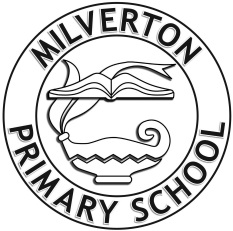 Induction FolderSchool Governance 2017The Chair of the Governing Body is Catherine RobbinsEach Governor has a pen portrait on the school website - milvertonprimaryschool.co.uk in – about – governors – meet the governorsFinance and PersonnelPerformance and StandardsPremisesSusan RobsonCommittee ChairCheryl ScottCommittee ChairEmily LimCommittee ChairJim MillsSophie StaniszewskaAlex DavidsonCatherine RobbinsChair of GovernorsKay Lawrie-StivenTom SidwellClaire McNicolasMaggie WagstaffHannah StephensonJo MainwairingStephanie TierneyChristine HabelMatt FisherMatt FisherMatt FisherDanielle BelmegaAmy Crowther